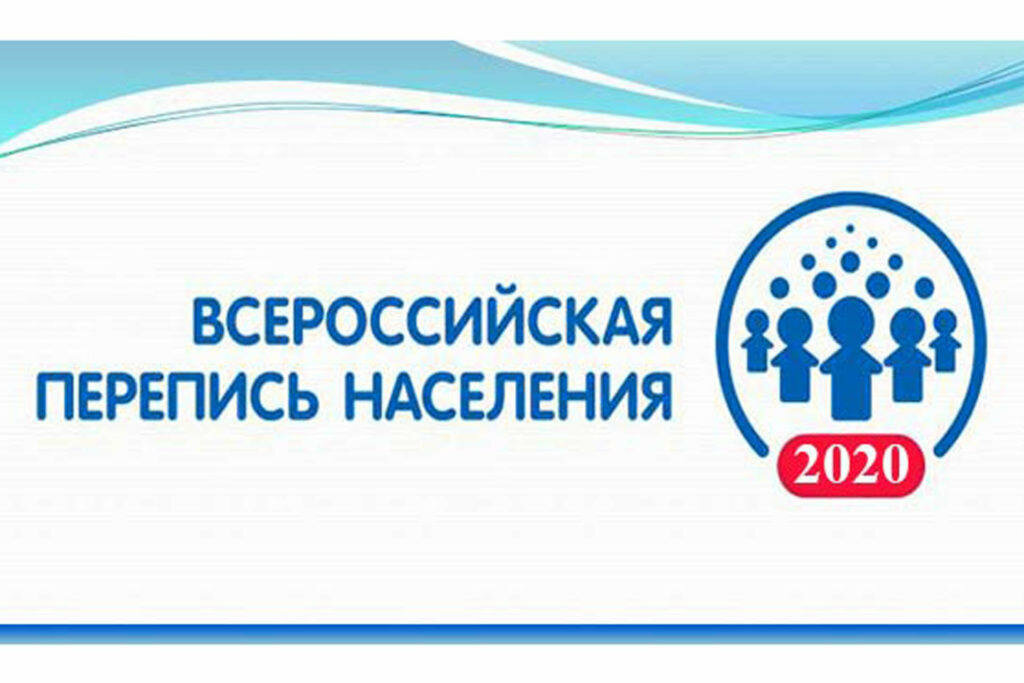 Уважаемые жители Веселовского  сельского поселения!В октябре 2020 года на территории Российской Федерации будет проходить очередная Всероссийская перепись населения.    Численность населения любого муниципального образования – это показатель, от которого зависит его бюджет, а значит комфортное проживание жителей. Главным источником получения сведений о численности населения является перепись населения. Согласно Закону о Всероссийской переписи населения (ВПН), она проводится один раз в 10 лет. В течение следующих 10 лет производится корректировка численности на родившихся, умерших, прибывших, выбывших.    В Правительстве РФ образована Комиссия по проведению ВПН-2020 (Постановление Правительства РФ от 29.09.2017 № 1185). Распоряжением  Правительства Ростовской области от 17.04.2019 № 213 создана Комиссия по подготовке и проведению ВПН-2020 на территории Ростовской области под председательством заместителя Губернатора Ростовской области  Молодченко Юрия Сергеевича.     В соответствии с планом мероприятий по подготовке и проведению переписи сейчас проводится работа по актуализации списков адресного хозяйства. Обращаем внимание жителей на  необходимость установки(обновления) адресных табличек с наименованием улиц и номера дома  на   своих  домовладениях.     Учитывая значимость показателя численности населения, как бюджетообразующего, надо отнестись к вопросу подготовки и проведения Всероссийской переписи населения со всей ответственностью.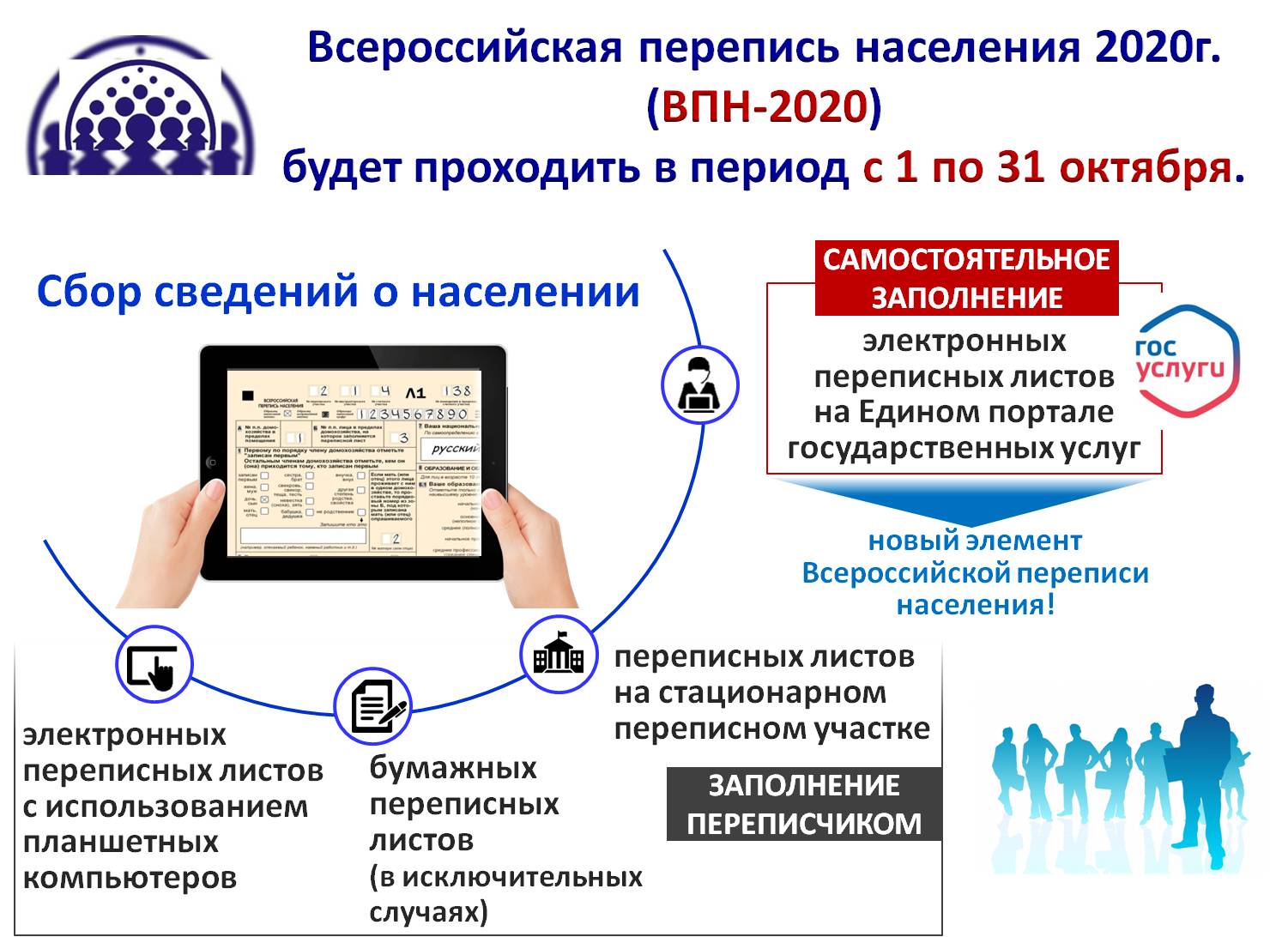 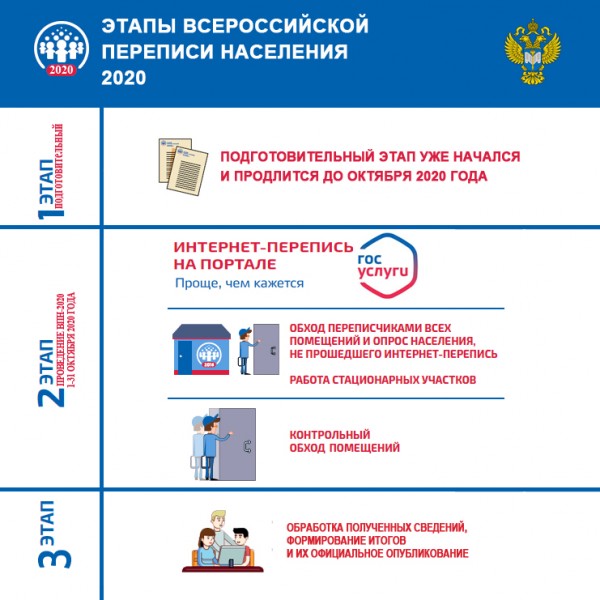 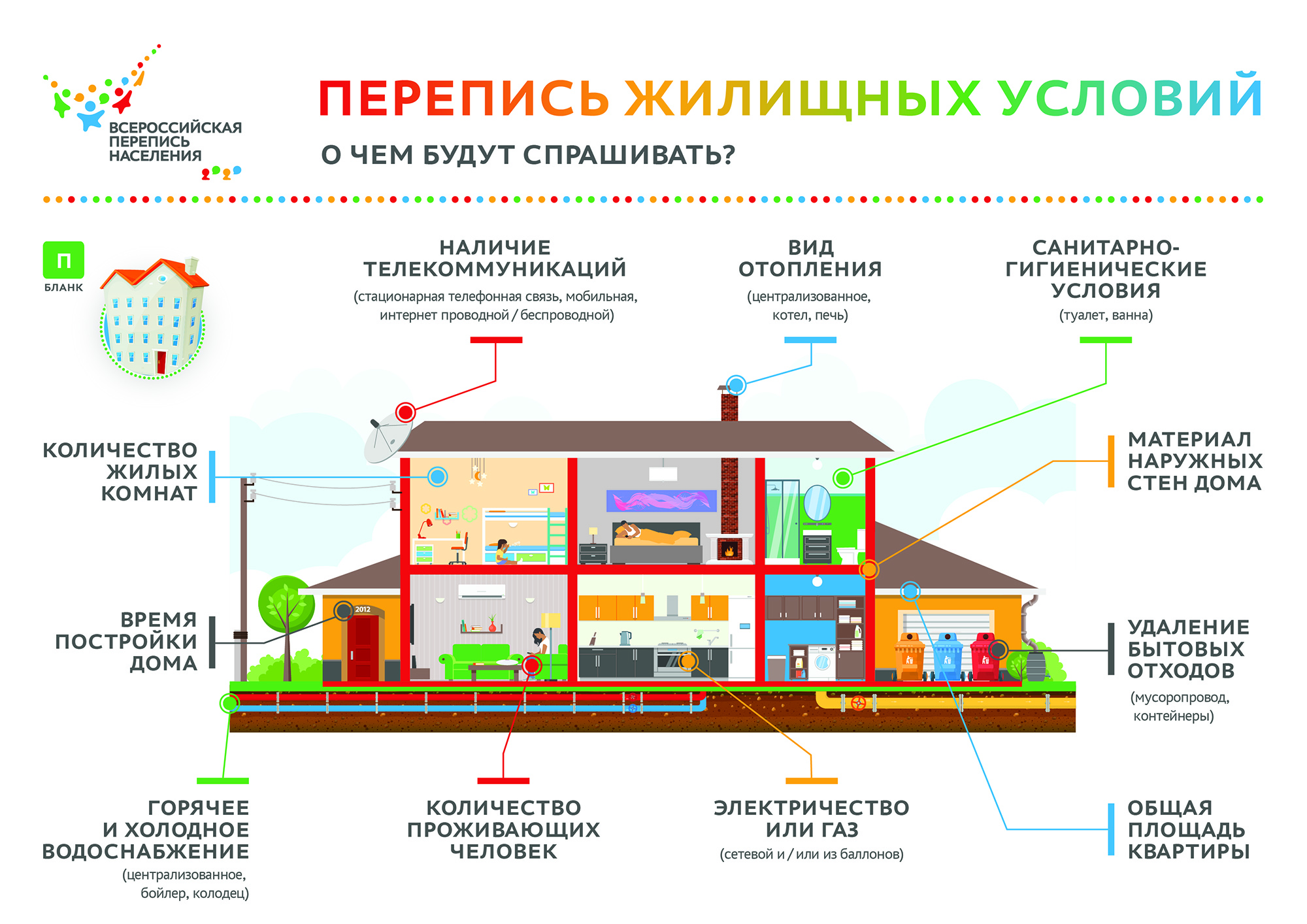 